2023年特奧融合運動夏令營實施計畫一、目的為培養智能障礙人士及其家庭成員對於運動體適能的認識及喜愛。藉由一系列動態的活動提升智障者及其家庭成員對於體適能運動的體認進而能主動進行體育活動，使其能擁有正當的休閒活動及運動技能，促進身心健康，建立自信，融入社會。二、辦理單位指導單位：教育部體育署主辦單位：中華民國智障者體育運動協會(中華台北特奧會)承辦單位：新北市立新北特殊教育學校三、活動日期2023年7月5～7日（星期三至五）四、活動地點新北市立新北特殊教育學校(新北市林口區文化北一段425號)五、住宿地點新北市立新北特殊教育學校學生宿舍有空調，依報名運動員性別男女分房就寢。家長若需陪同住宿可能與同性別運動員同房。請斟酌考量活動期間學員皆住宿，如生活自理需協助者須請陪同者陪同留宿。六、參加對象(符合一條件即可)特奧運動員及其家庭成員(12 歲以上)。國中以上(含高中職、大學、社會人士)領有中華民國身心障礙國民手冊之智障人士。七、受理名額共計80名（含家庭成員）額滿為止。八、攜帶物品健保卡、個人盥洗用具、換洗衣物、拖鞋、運動服裝(鞋)、 環保餐具、環保杯（水壺）、雨具、手電筒、睡袋等。九、辦理方式所有參加者本會提供活動期間保險（特奧運動員100萬意外險及10萬意外醫療險、其餘人員300萬意外險及15萬意外醫療險）、餐點、服裝、教學等。自即日起至6月2日止受理報名，逾期或額滿不受理報名。報名費（請注意：報名表統一匯款繳納，不接受現場繳交報名費，以免爭議發生）報名費均開立本會收據。本會有效會員或特奧運動員：每人酌收1200元整；非本會會員酌收1800元整。請將報名費以轉帳匯款方式匯至本會帳戶銀行：004臺灣銀行（民權分行） 帳號：046001005878戶名：社團法人中華民國智障者體育運動協會報名表繳交方式（所填報名參加本活動之個人資料，僅供本活動相關用途使用）:填寫線上報名表(Google表單: https://forms.gle/fob1C6PxXzi9hTQD8)自行列印填寫紙本報名表並寄至新北特教(新北市林口區文化北一段425號)如有任何問題請洽本案聯絡人：中華台北特奧會 王玉庭專員（電話：02-2598-9571）十、2023年特奧融合運動夏令營課程表教練群：樂樂棒球教練-新北特教龐能一老師、王志豪老師籃球教練-新北特教徐尚豪老師、葉綠芳老師羽球教練-新北特教袁明孝老師、周沛婕老師夜間觀察-林口社大-周素珍老師十一、接駁車本會提供報到及回程之接駁車7月5日報到接駁車09：30 (成淵高中校門口，捷運民權西路站旁靠承德路)回程接駁車時間，預計最遲將於7月7日下午3點前由新北特教發車，家長可自行預估時間前往成淵高中上車處接回子女。回程接駁車時間如有調整，會於前一天請參加學員通知家長。如需乘坐接駁車者，請於報名表中勾選，以利人數統計。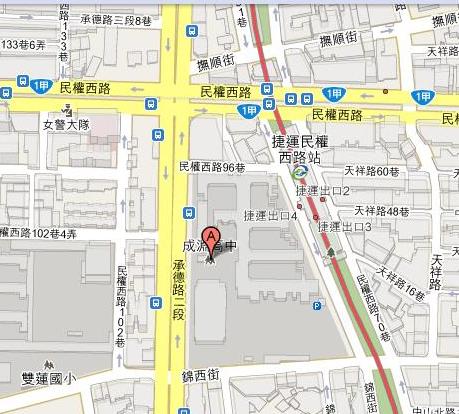 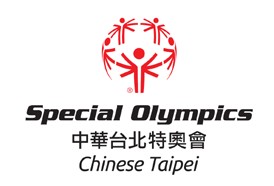                    2023年特奧融合運動夏令營報名表*若有兩位運動員報名,請分別將報名填寫在運動員(1)及運動員(2)的表中。□本人同意所提個人資料及活動所拍攝之照片做為特奧會使用□搭乘接駁車登記：	人＊ 活動當天如發布颱風警報則取消辦理及退費（會扣除已支出成本）。＊ 請於6月2日(五)前提交報名表 (https://forms.gle/fob1C6PxXzi9hTQD8 )   連 絡 人：王玉庭 專員(中華台北特奧會)連絡電話：(02)2598-9571E-mail：  soct@soct.com.tw7月5日(星期三)7月5日(星期三)7月5日(星期三)7月5日(星期三)10:00-10:30志工認識特奧、行前講習志工認識特奧、行前講習新北特教大會議室10:30-11:00報到、小隊分組報到、小隊分組新北特教大會議室11:00-12:00特奧運動員認識新北特教（校園導覽）特奧運動員認識新北特教（校園導覽）新北特教大會議室12:00-13:30用膳時間/午休用膳時間/午休新北特教大會議室13:30-13:40長官致詞長官致詞新北特教活動中心13:40-14:25開幕式-跟著老師動茲動開幕式-跟著老師動茲動新北特教活動中心14:25-14:30全體人員大合照全體人員大合照新北特教活動中心14:30-15:00打擊成功樂樂棒球基本練習新北特教活動中心15:00-17:50打擊成功樂樂棒球進階練習新北特教活動中心18:00-18:50晚餐晚餐新北特教大會議室19:00-20:00緩和瑜珈緩和瑜珈新北特教活動中心20:00-22:00盥洗盥洗新北特教宿舍22:00～熄燈就寢熄燈就寢新北特教宿舍7月6日(星期四)7月6日(星期四)7月6日(星期四)7月6日(星期四)07:30-08:00起床盥洗起床盥洗新北特教宿舍08:00-08:30早餐早餐新北特教大會議室08:30-10:00灌籃高手暖身與籃球基本動作新北特教活動中心10:10-12:00灌籃高手籃球進階練習新北特教活動中心12:00-14:00用膳時間/午休用膳時間/午休新北特教大會議室14:00-16:00飛毽子-浦那運動羽球基礎練習新北特教活動中心16:00-18:00飛毽子-浦那運動羽球進階練習新北特教活動中心18:00-18:50晚餐晚餐新北特教大會議室19:00-20:00新北大發現-夜間觀察新北大發現-夜間觀察新北特教校園20:00-20:30盥洗盥洗新北特教宿舍2200～熄燈就寢熄燈就寢新北特教宿舍7月7日(星期五)7月7日(星期五)7月7日(星期五)7月7日(星期五)07:30-08:00起床盥洗起床盥洗新北特教宿舍/大會議室08:00-08:30早餐早餐新北特教宿舍/大會議室08:30-09:30特奧世界盃分組競賽-樂樂棒球新北特教活動中心09:31-10:30特奧世界盃分組競賽-籃球新北特教活動中心10:31-11:30特奧世界盃分組競賽-羽球新北特教活動中心11:31-12:00分享交流時間/分享交流時間/新北特教活動中心12:00-13:20用膳時間 / 午休用膳時間 / 午休新北特教活動中心13:20-14:00頒獎/閉幕式/賦歸頒獎/閉幕式/賦歸新北特教活動中心運動員姓名(1)性別□男	□女膳食□葷 □素出生年月日身分證字號緊急聯絡人手機：T-shirt尺寸不分男女款（請勾選）□S   □M   □L   □XL   □2XL   □3XL   □5XL不分男女款（請勾選）□S   □M   □L   □XL   □2XL   □3XL   □5XL不分男女款（請勾選）□S   □M   □L   □XL   □2XL   □3XL   □5XL不分男女款（請勾選）□S   □M   □L   □XL   □2XL   □3XL   □5XL不分男女款（請勾選）□S   □M   □L   □XL   □2XL   □3XL   □5XL特殊需求(注意事項)運動員姓名(2)性別□男	□女膳食□葷 □素出生年月日身分證字號緊急聯絡人手機：T-shirt尺寸不分男女款（請勾選）□S   □M   □L   □XL   □2XL   □3XL   □5XL不分男女款（請勾選）□S   □M   □L   □XL   □2XL   □3XL   □5XL不分男女款（請勾選）□S   □M   □L   □XL   □2XL   □3XL   □5XL不分男女款（請勾選）□S   □M   □L   □XL   □2XL   □3XL   □5XL不分男女款（請勾選）□S   □M   □L   □XL   □2XL   □3XL   □5XL特殊需求(注意事項)陪同人姓名性別□男	□女膳食膳食□葷 □素出生年月日身分證字號是否留宿是否留宿□是 □否聯絡電話手機：與運動員關係T-shirt尺寸不分男女款（請勾選）□S   □M   □L   □XL   □2XL   □3XL   □5XL不分男女款（請勾選）□S   □M   □L   □XL   □2XL   □3XL   □5XL不分男女款（請勾選）□S   □M   □L   □XL   □2XL   □3XL   □5XL不分男女款（請勾選）□S   □M   □L   □XL   □2XL   □3XL   □5XL不分男女款（請勾選）□S   □M   □L   □XL   □2XL   □3XL   □5XL不分男女款（請勾選）□S   □M   □L   □XL   □2XL   □3XL   □5XL特殊需求